LISTE DES ETUDIANTS MECA 1 G5      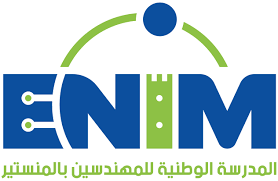 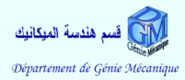  FORMATION ALLEMAND NUMNOM PRENOM1BoualiKhouloud2ZaafouriRoua3OuelbaniTasbeeh4MiladiTaha5KaffelMouhamed6TrikiChaima7EzzedineMontacer belleh8ChawachiEmna9SallemiJesser10Khmir Sahar 11GaaloulRana12Ben Ghanem Jihen13Rguez Asma14FkihAli15Hbila Khouloud 16SfarChokri 17Romdhane Chaima18DchichaMohamed Hedi 19SaidiHideya20Gamoudi Ons21MarsitAyoub22Abessi Abdelhak 23KhadhraouiAla24AbdelwahedMohamed Rayen 25DhehibiSaif26Ben Madhi Moetaz 27Mathlouthi Samar28HochlafSahar 29Fekih Ahmed30MeftahInes31Hammouda Yosri 32SaffarHamza33NegraMohamed 34Fatthallah Yassine35Ben JemaaSirine36Ben Abdallah Rim37El Hadj Oumaima38Mezni Meissem39LetaifHiba40LahouarHoussem Aziz